Publicado en Madrid el 26/02/2020 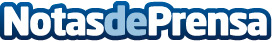 Humanos en La Oficina, grupo de comunicación y eventos, estará en Lima-Perú el 7 de Mayo El Evento internacional "Humanos en la Oficina" será el 7 de mayo en Teatro Mario Vargas Llosa. Humanos en la Oficina es un movimiento mundial que ya conocen más de 650.000 personas. Cada ponente dispone exactamente de 10 minutos para proponer ideas que mejoren la experiencia humana en la oficina. Todo ello dentro de una historia increíble que asombrará y cautivará al espectador de manera creativa y divertida. Previo a este gran evento, en la víspera se efectuará el taller exclusivo Branding Humano. Datos de contacto:Jose Luis CaseroDirector General 917034265Nota de prensa publicada en: https://www.notasdeprensa.es/humanos-en-la-oficina-grupo-de-comunicacion-y Categorias: Eventos Recursos humanos Oficinas http://www.notasdeprensa.es